4th Annual Optimist Trivia Night –QUIZIZZ Game for Remote and On-Site PlayersThe 4th Annual Optimist Trivia Night will be held Friday, February 17, at 7:00pm in the UW-W UC Hamilton Room. If you are unable to attend the event, now is your chance for the first time to be a Remote Player! 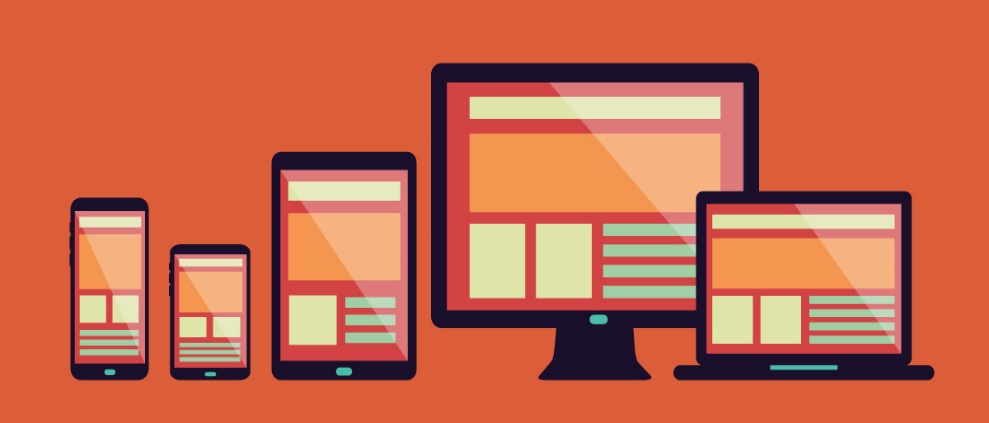 Optimist Trivia Night will include Remote Players! What does this mean? Remote Players can participate in Trivia Night via Quizizz, a website that allows you to be a part of the trivia action from a computer or mobile device without having to attend the event! Event attendees can also participate in the additional trivia fun and compete for prizes!  How to Sign Up and Participate:By February 17, 2017, use the following link to complete the Google Form, including your first and last name, phone number and email address: https://docs.google.com/forms/d/1FQZwes88X3T06OIZaCml8ZYrJCv3x7jLsVEqSU7jsAk/viewform?ts=5899f121&edit_requested=trueMake a PayPal $5.00 or GREATER donation (every dollar counts)!   If you will not be attending Trivia Night, you will receive a 6-digit GAME CODE via email on February 17, 2017 at 6pm. After receiving the GAME CODE, go to join.quizizz.com on any device connected to the internet anytime from 6pm-8pm (on Feb. 17th) when you are ready to play. Once you have reached the Quizizz site, enter the 6-digit game code. Then, hit “Proceed” and enter your FIRST AND LAST name in the box, and hit “Join Game.”Once given your avatar, hit “Start” to begin answering 10 timed trivia questions. There will be a five-second count down before the first question. You will have 30 seconds to answer each question; only one attempt is allowed. The player who answers the most questions correctly in the shortest amount of time will receive the most points. Prizes will be awarded to the 1st, 2nd, and 3rd place winners.Winners not present at the event will receive a phone call at 8:30pm (on Feb. 17) announcing the prizes that they have won and how to receive them! Winner(s) at the event will receive their prize(s) in-person.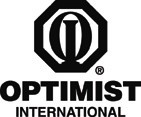 Prizes Awarded: 	1st—$25.00 Best Buy Gift Card 	2nd—2 ($10) Fuddruckers Gift Cards	3rd—1 Free Noodle Bowl from Noodles & Co.